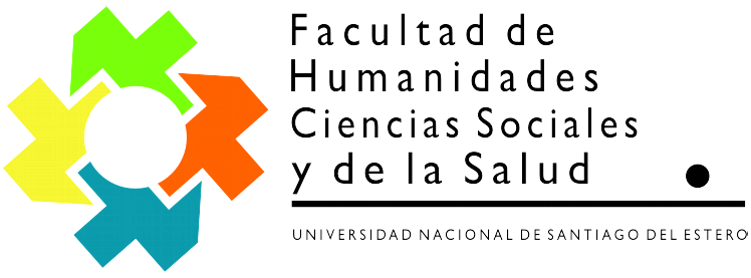 REUNIÓN EXTRAORDINARIA VIRTUALORDEN DEL DÍAPUNTO 1)- Consideración y Aprobación de Acta N° 14 correspondiente a la Reuniones Extraordinaria  Virtuales del CD 10° Reunión del CD  de 10/08 /21. (1 archivos)PUNTO 2)- Se eleva para su Homologación las Resoluciones FHCSyS Ad Referéndum del CD:Resolución FHCSyS Ad Referéndum del CD N°485 /21 otorga Interés Académico al “V° Rally  de Innovación  Santiago te desafía: entrenamiento  intensivo  para el Rally Latinoamericano 2021”. (1 archivo)Resolución FHCSYS Ad. Referéndum del CD Nº500/2021 otorga  interés académico y auspicio al Conversatorio denominado “Educación Para la Salud; aportes y desafíos hacia una práctica emancipadora” en el marco del día  del Educador  Sanitario y la  Semana de la Educación para la Salud.  (1 archivo)Resolución FHCSYS Ad. Referéndum del CD Nº501/2021, Aprueba la reducción de dedicación de Semiexclusiva a Simple en el cargo Regular de Jefe de Trabajos Prácticos, a la Prof. Analia Soledad RUSSO, a partir del 13 de agosto de 2021. (1 archivo)PUNTO 3) CUDAP EXPTE N° 2746/21 iniciado por la   Directora del Dpto. de Ciencias de la Salud  Lic. Mirta Paz, solicita llamado a concurso para cubrir el cargo de  Profesor  Adj. DSE para la asignatura “Atención de Enfermería  al Paciente Crítico y su Flia. Se eleva CV de Jurado (4 archivos)PUNTO 4) CUDAP EXPTE N° 2636/21 iniciado por CP Luisa E del V. Argañaráz del Consejo Profesional  de Ciencias Económicas de S. E. solicita Declaración de Interes Académico 23° Congreso Nacional de Profesionales  en Ciencias Económicas- 1° Congreso Virtual Cordoba Argentina, con infome  de Secretaria Académica .(2 archivo)PUNTO 5) CUDAP TRAMITE  N° 294/21 presentado por Mg. Ma. Angélica Ledesma y Dra. Lia Zottola solicitan de reajuste de honorarios de direcciones y coord. de carreras de  posgrado Maestría en Administración Pública  y Maestría en Salud Familiar y Comunitaria, con Informe de Secretario de Posgrado y de Secretaria de Administración.   (4 archivos)PUNTO 6) CUDAP TRAMITE  N°298/21 ´presentado por la Coordinadora de la Carrera de Lic. en Historia Mg. Adriana Medina  solicita prorroga de Contrato del  Lic. Pablo Ramón Cabrera JTP de la Carrera de Lic. en Historia  a partir del 1 de septiembre 2021, con informe de Secretaria de Adm.(3 archivos)PUNTO 7)  CUDAP TRAMITE N° 308/21 presentado por la Coordinadora de la Carrera de Lic. en Historia Mg. Adriana Medina solicita Declaración de Interés Académico del Curso “Las rutas santiagueñas  del adobe: postas, reducciones, fuertes y pueblos de indios”, con informe de Sec. Académica. (2 archivos).PUNTO 8) CUDAP TRAMITE N° 317/21 presentado por el Coordinador de la Carrera de Lic. en Filosofía . Lic. Francisco Yocca, eleva Propuesta de Seminarios Optativos para  Carrera de Lic. Filosofía. 2021.2022, con informe de Secretaria Académica  (11 archivos)PUNTO 9) CUDAP TRAMITE N° 318/21 – CUDAP NOTA N°3478/21  presentada por la nodocente de la UNSE Cinthia Evelyn  Jorge, solicita autorización de  inscripción extemporánea  para la Tercera Cohorte de la Carrera de LGU (1 archivo).PUNTO 10) CUDAP TRAMITE N° 319/21 presentado por  el Dr. Carlos Bonetti y la CP Zunilde Barrientos, Consejeros Directivos por el claustro docente solicitan reconocimiento  especial para la  Lic. Marta Guzmán por su participación en el HCD. (1 archivo).PUNTO 11) CUDAP TRAMITE N° 320/21presentado por  el Dr. Carlos Bonetti y la CP Zunilde Barrientos, Consejeros Directivos por el claustro docente solicitan reconocimiento  especial para la Sra. Claudia Aguirre por su participación en el Área de Evaluación y Acreditación  de la Carrera de Contador Público. (1 archivo).PUNTO 12) CUDAP TRAMITE N° 321/21 presentado por la Coordinadora de la Carrera de Lic. en Historia Mg. Adriana Medina  solicita Declaración de  Interés Académico de la   Obra Póstuma de Don Emilio Godoy: “Historia del Colegio Santo Tomás de Aquino y la Parroquia San José. Relatos de historias mínimas de la vida cotidiana”. (1 archivo)PUNTO 13) CUDAP TRAMITE N°322/ 21  presentado por la Consejera por el Claustro estudiantil Srta. Mayra Lombardi  sobre solicitud de Declaración de Interés Académico   “Jornada de Educadoras/er para la Salud, en el marco del día de la Educadora/or para a Salud”, con informe de Secretaria Académica   (2 archivos).PUNTO 14) CUDAP TRAMITE N° 323/21 presentado por la Coordinadora de la Carrera de Lic. en Historia Mg. Adriana Medina  solicita  Declaración de  Interés Académico de  las  V° JORNADAS DE HISTORIA DE Santiago del Estero  y el  NOA, enmarcadas en el “Programa del Bicentenario de la Autonomía Provincial” con informe de Secretaria Académica. (1 archivo).PUNTO 15) CUDAP TRAMITE N° 324/21 NOTA_FHCSYS-MGE00006452021 iniciado por el Secretario de Extensión Vinculación y Transferencia Lic. Omar Layús Ruiz   eleva  solicitud de autorización para firma  de Convenio FHCSYS-SUBNAF. (1 archivo)PUNTO 16)- CUDAP TRAMITE N°325/21 presentado por la Secretaria Académica donde  eleva ´procedimiento  para el desarrollo de evaluaciones presenciales en el ámbito de la FHCSyS en el marco del Protocolo Preventivo Básico de esta unidad académica. (2 archivos)   PUNTO 17)- CUDAP  TRAMITE Nº 327 /2021   iniciado por el Secretario de Posgrado de la FHCSyS Dr. José Vezzosi para solicitar al Consejo Directivo de la FHCSyS  designación de docentes  segundo cuatrimestre  Maestría en Salud Familiar y Comunitaria, CV de los docentes, presupuesto, Informe de Secretaria de Administración   (9 archivos)PUNTO 18)- CUDAP TRAMITE N° 330/21 presentado por la Consejera por el Claustro Estudiantil Srta. Mayra Lombardi  solicita Cursado de  Seminario para  Carreras de Lic. en Administración y CP con Economía II en  condición de Regular, con Informe de Coordinaciones  de carreras de Lic. en Administración y CP. (4 archivos) PUNTO 19)- CUDAP TRAMITE N° 332/21 el Sr. Decano eleva para conocimiento  del  Cuerpo Resolución CS N° 163/21 sobre  modificación de  la Planta Funcional Docente   FHCSyS ,  cambios  de situación de revista y otras modificaciones previstas en la medida. (2 archivos) PUNTO 20)- CUDAP TRAMITE N° 335/21 presentado por la Consejera por el Claustro estudiantil Srta. Mayra  Lombardi   solicita  Declaración de Interés Académico para la Jornada de Obstetricia  en el marco  del día  del Obstétrico/a Informe  de Secretaria Académica. (2 archivos) PUNTO 21)- CUDAP TRAMITE N° 339/21  presentado por  la Sra. Coordinadora  de la Carrera de Lic. en Enfermería  Mg.  Rosa Esther Dinardo donde expone  situación referida  a solicitudes  de equivalencia  de materias de  los egresados  de la Universidad ISALUD, con Informe de Coordinación de Carrera  y Comisión Curricular (4 archivos)  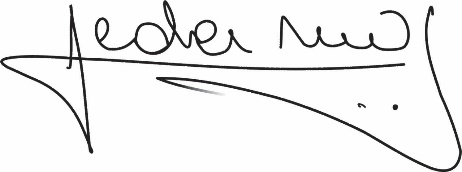 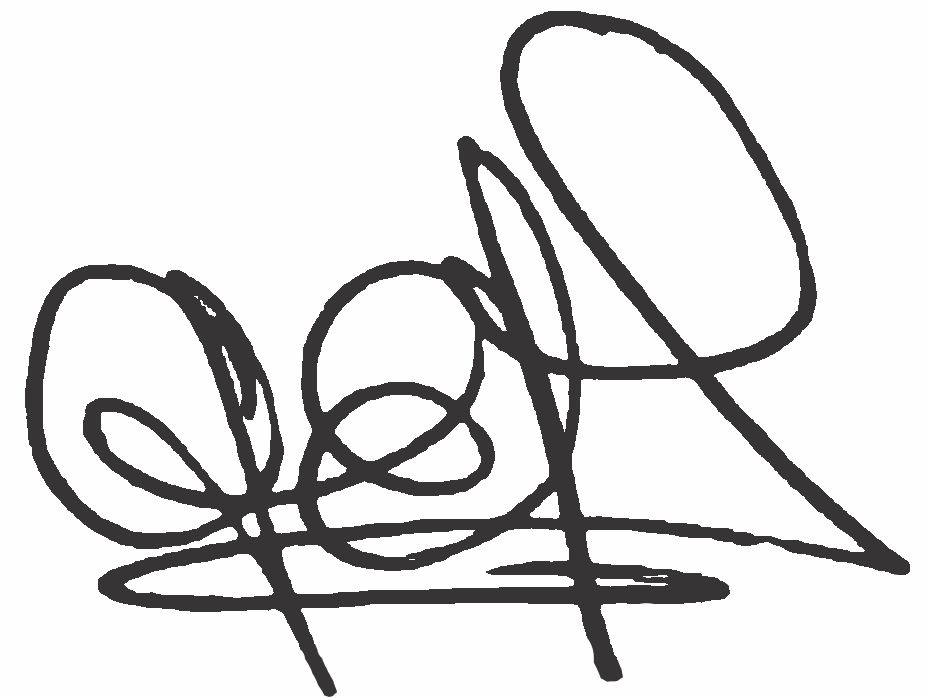 Lic. .Graciela Ferreira Soraire                                                        Lic.  Hugo Marcelino Ledesma               Secretaria del Consejo Directivo                                                        Decano FHCSyS       FHCSyS UNSE                                                                                     UNSEDÍA: 31/08/2021LUGARSALA DE REUNIONES VIRTUAL: ZOOM –VIDEO CONFERENCIA HORA: 17:00